意向款式A版 春 夏 秋 装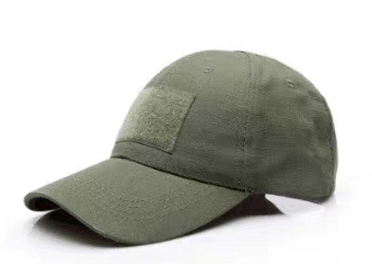 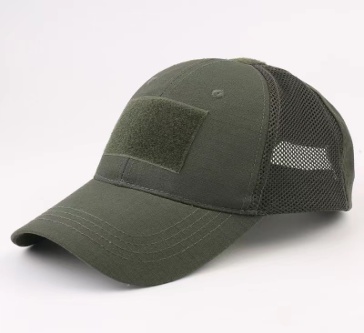 不带网布面（春秋装）                          带网布面（夏装）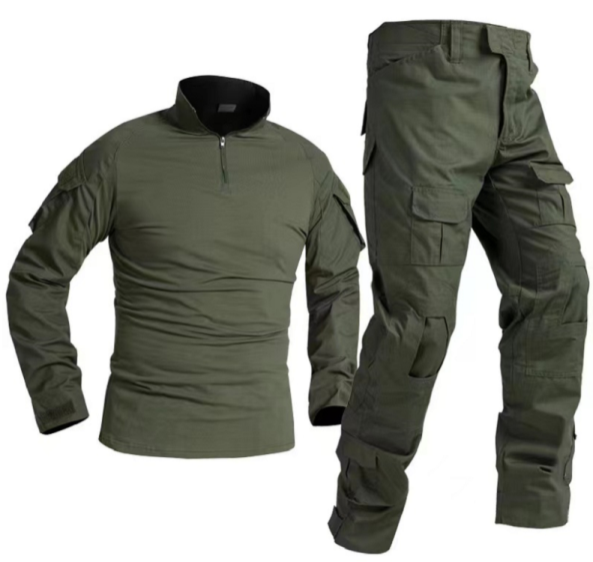 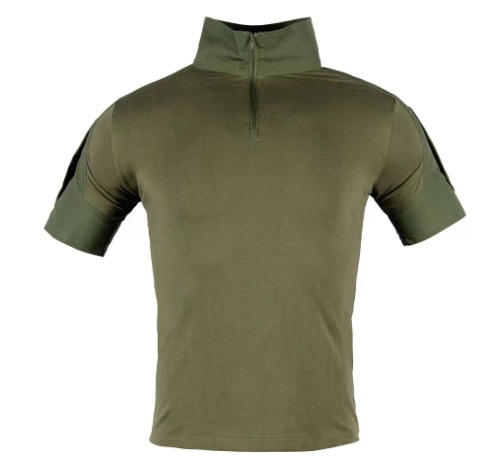 长袖+长裤 （春秋装）                           短袖+长裤（夏装）春夏秋款参数：材质：65/35棉格子布加针织布，双面布料拼接透气排汗。特点：弹力阻燃，拆卸式护具，强力抗撕裂，防刮耐磨等。C版--春 夏 秋 装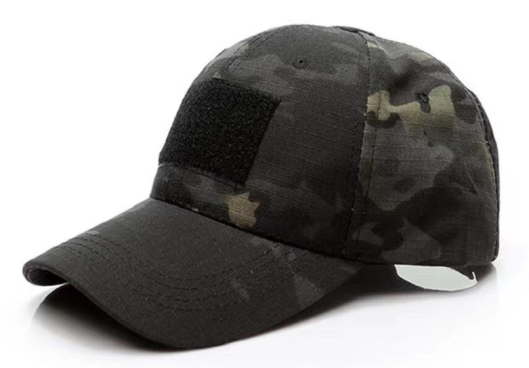 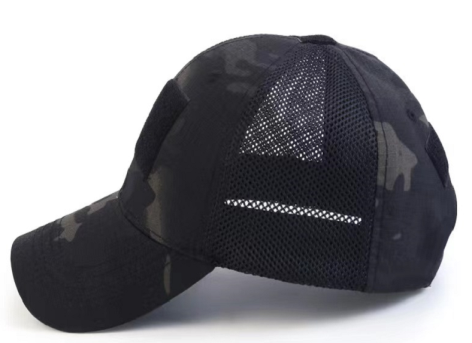 不带网面（春秋款）                            带网面（夏款）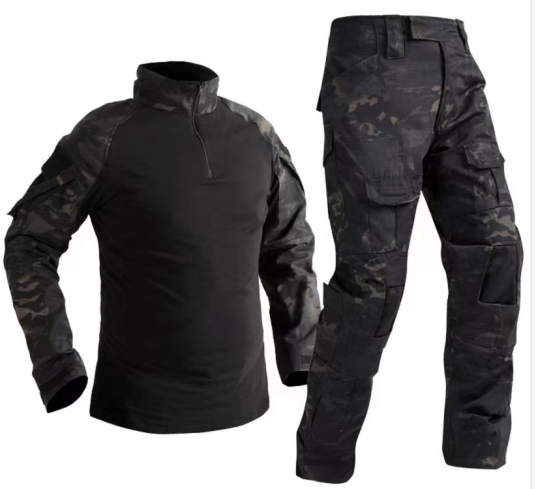 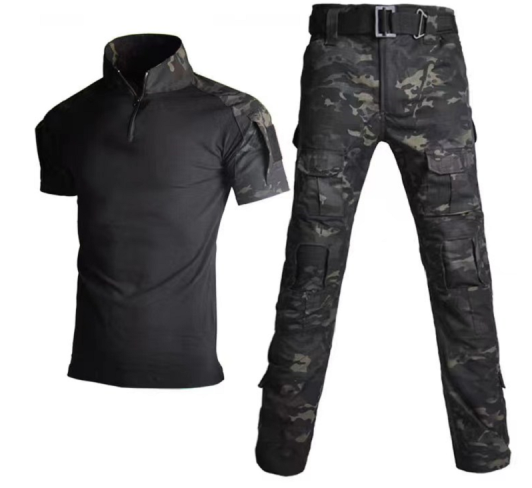 长袖+长裤（春秋款）                          短袖+长裤（夏款）春夏秋装参数：材质：65/35棉格子布加针织布，双面布料拼接透气排汗。优点：弹力阻燃，拆卸式护具，强力抗撕裂，防刮耐磨等。C版--冬 装不带网面（冬款）        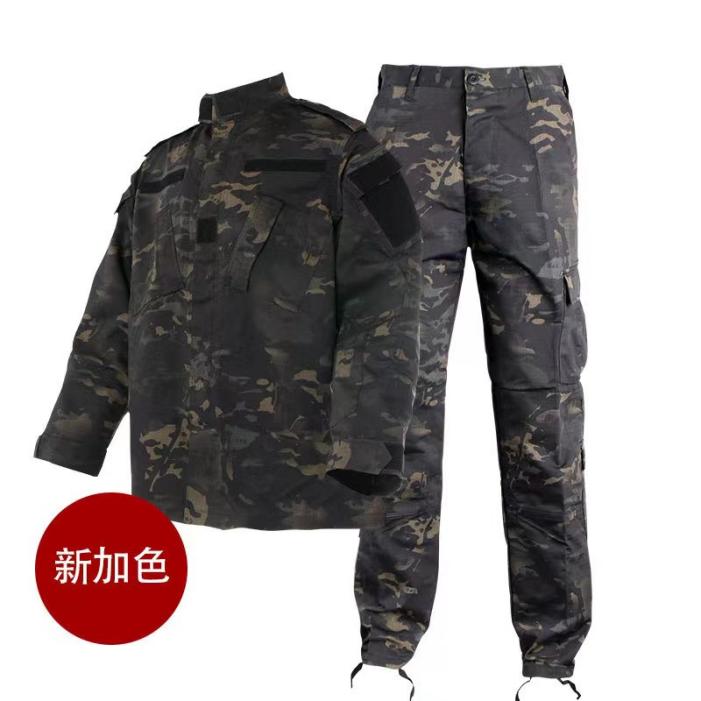 长袖+长裤（冬装）                  冬装参数：材质：65/35棉格子布，耐磨，防刮，透气。功能：主要用于战术户外，训练，通勤。D版--春 夏 秋 装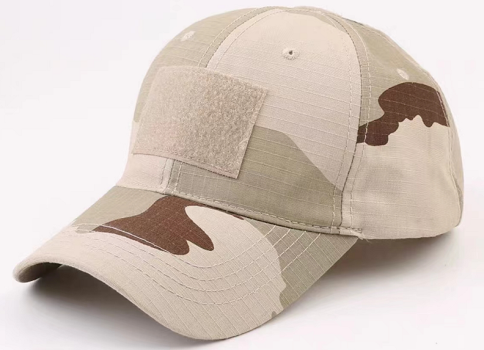 不带网面（春秋装）                         带网面（夏装）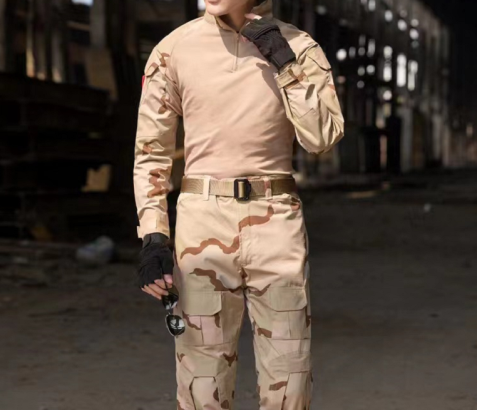 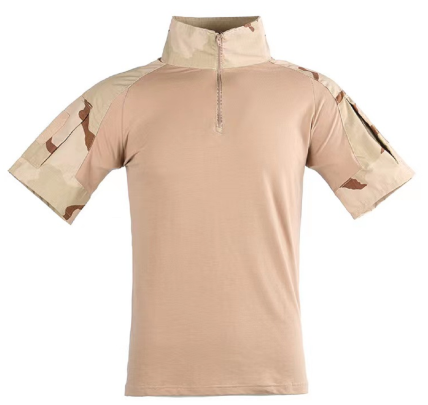 长袖+长裤（春秋装）                         短袖+长裤（夏装）春夏秋装参数：材质：65/35棉格子布加针织布，双面布料拼接透气排汗。优点：弹力阻燃，拆卸式护具，强力抗撕裂，防刮耐磨等。D版--冬 装不带网面（春秋装）        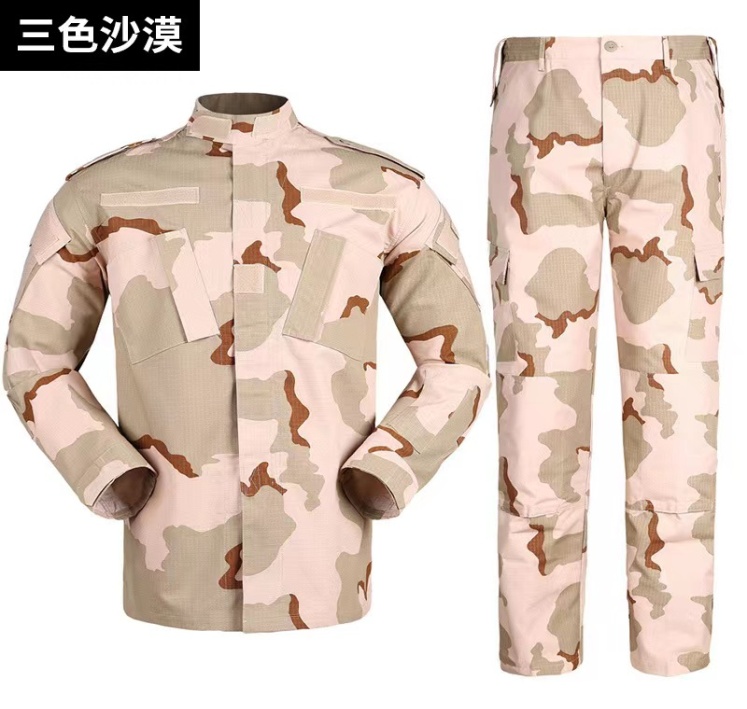 长袖+长裤（冬装）                         冬装参数：材质：65/35棉格子布，耐磨，防刮，透气。功能：主要用于战术户外，训练，通勤。E版--春 夏 秋 装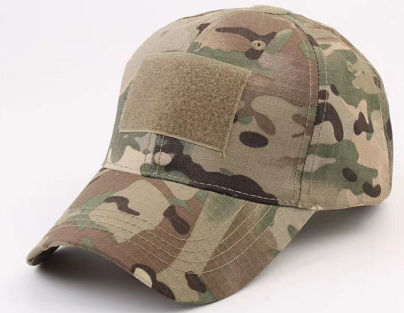 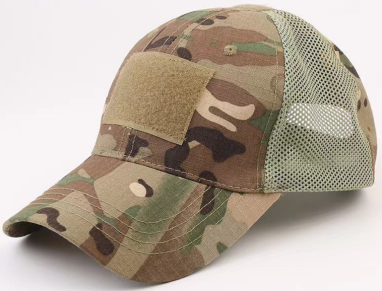 不带网面（春秋装）                           带网面（夏装）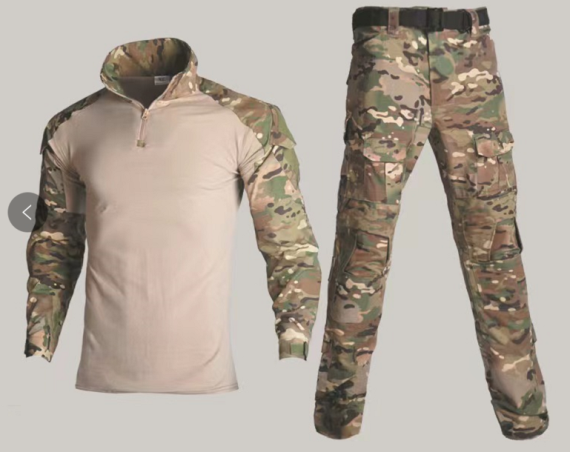 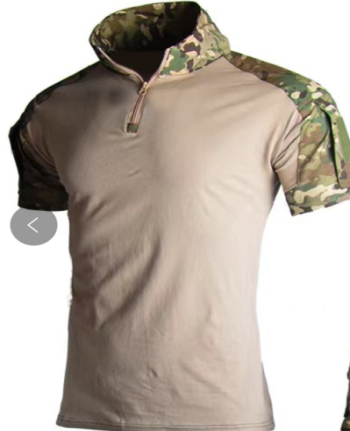 长袖+长裤（春秋装）                           短袖+长裤（夏装）春夏秋装参数：材质：65/35棉格子布加针织布，双面布料拼接透气排汗。优点：弹力阻燃，拆卸式护具，强力抗撕裂，防刮耐磨等。F版--春 夏 秋 装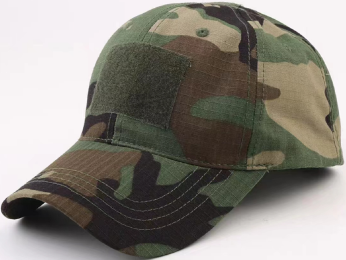 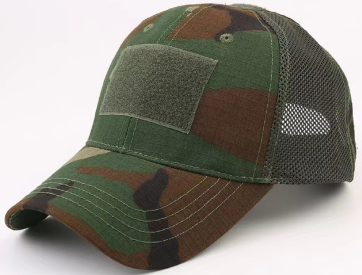 不带网面（春秋装）                           带网面（夏装）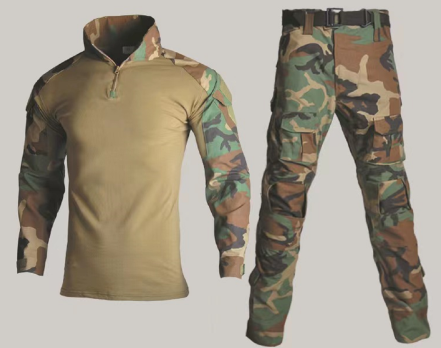 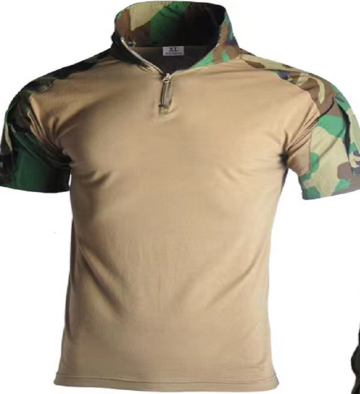 长袖+长裤（春秋装）                       短袖+长裤（夏装）春夏秋装参数：材质：65/35棉格子布加针织布，双面布料拼接透气排汗。优点：弹力阻燃，拆卸式护具，强力抗撕裂，防刮耐磨等。教职工工装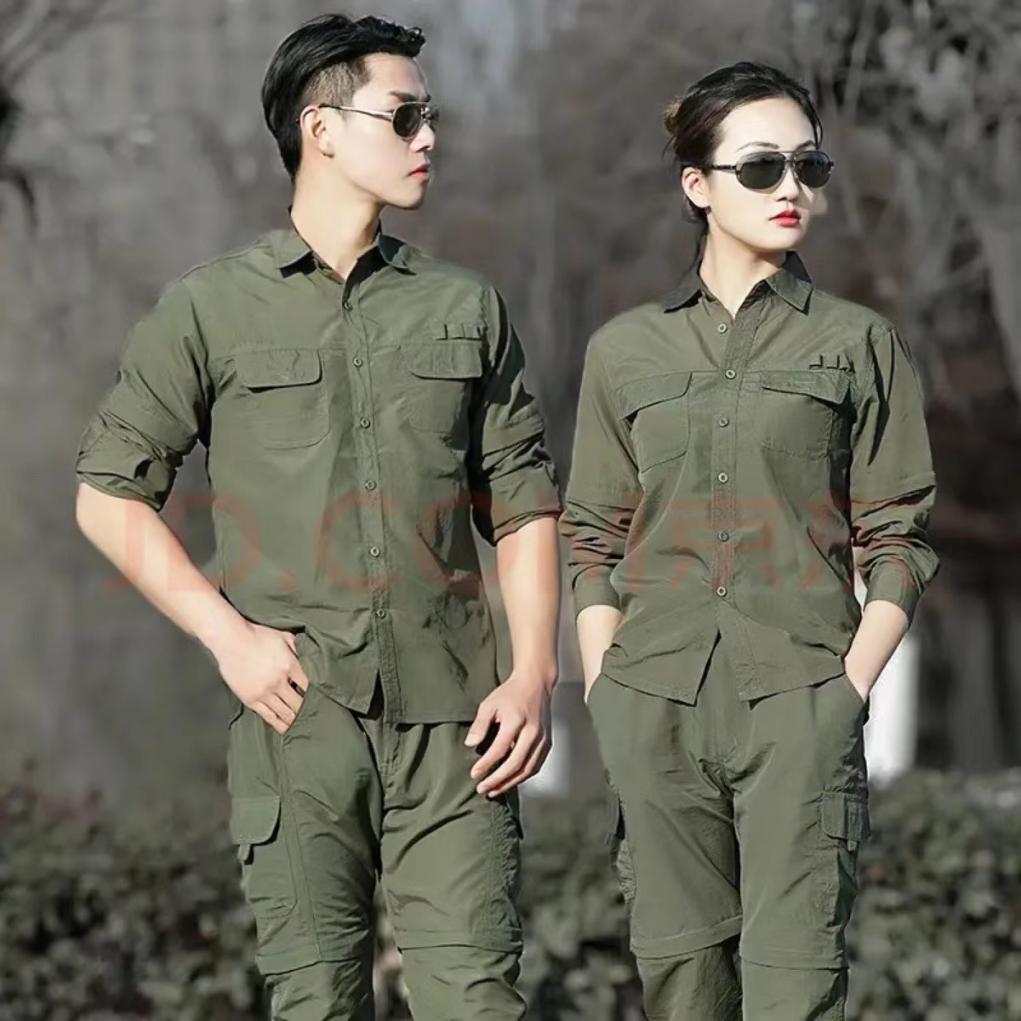 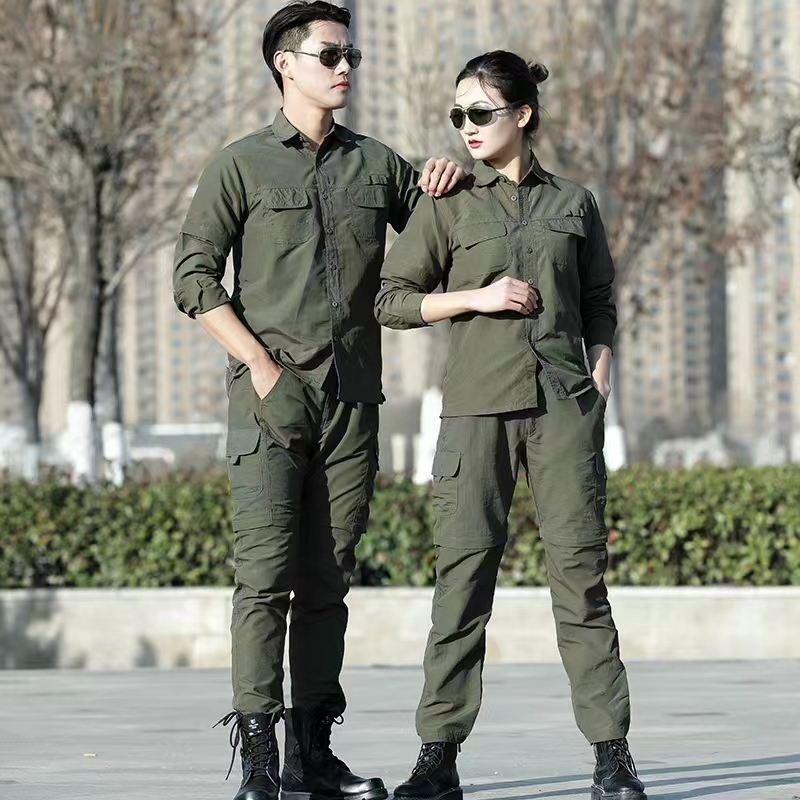 春夏秋装参数：材质：棉格子布加针织布，双面布料拼接透气排汗。教官中长款常服大衣参数：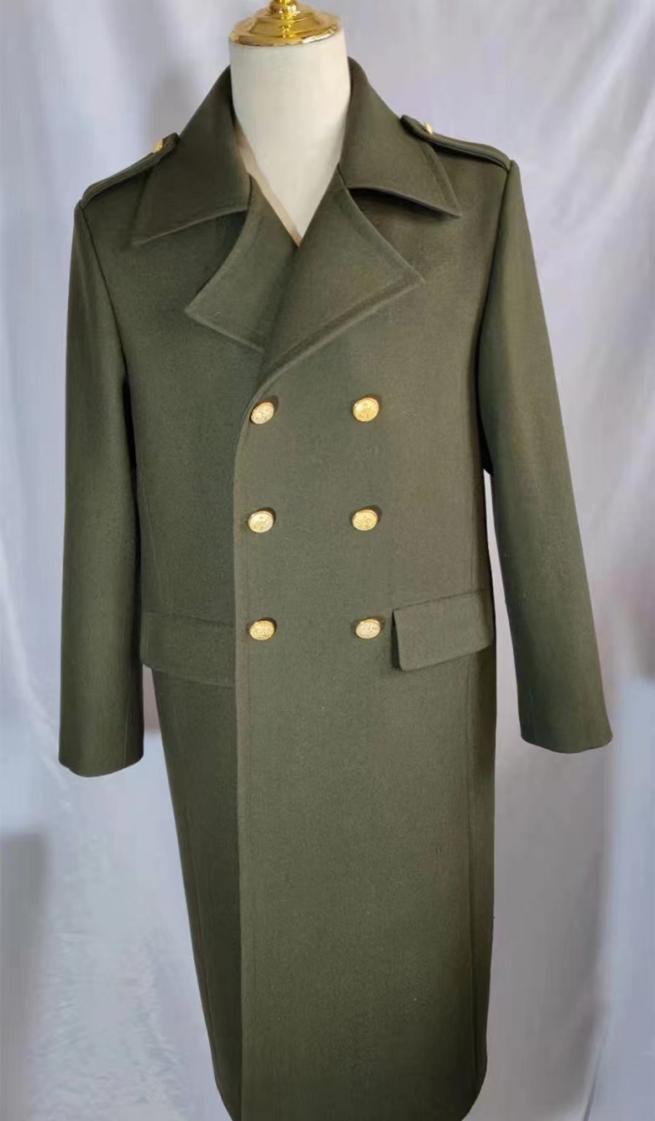 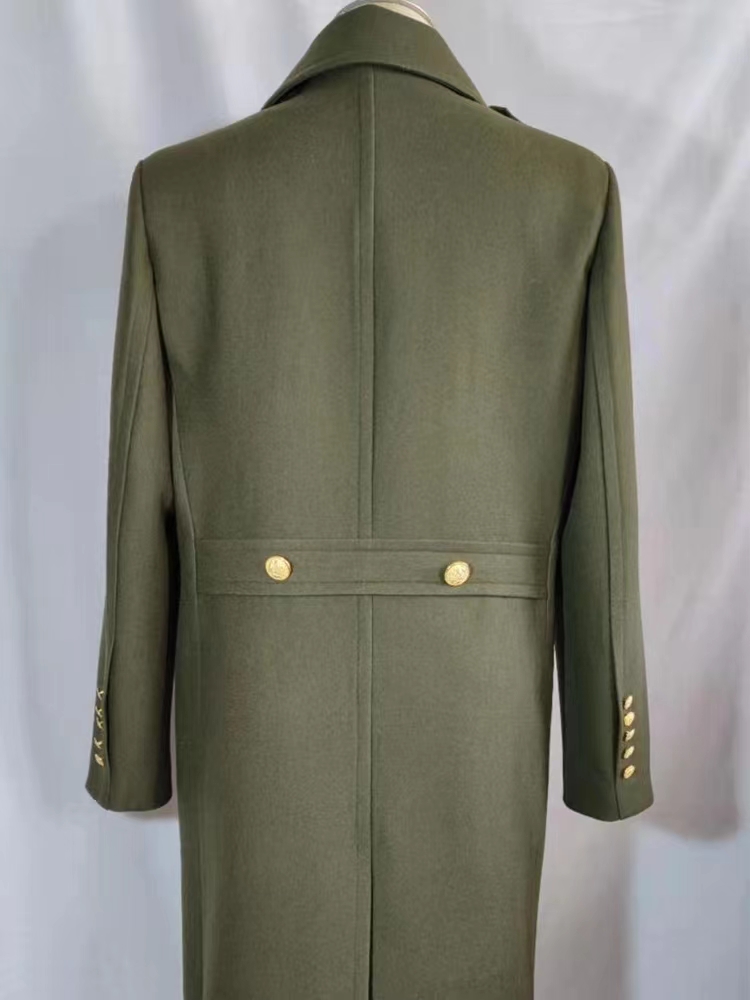 材质：加厚羊毛呢翻领。军绿色------------------姜黄色--------------------墨绿色-----------------黑色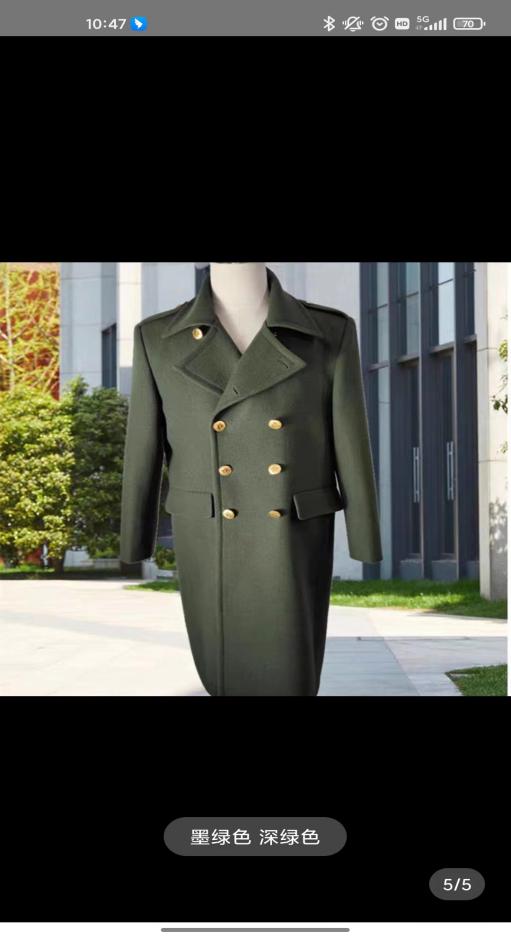 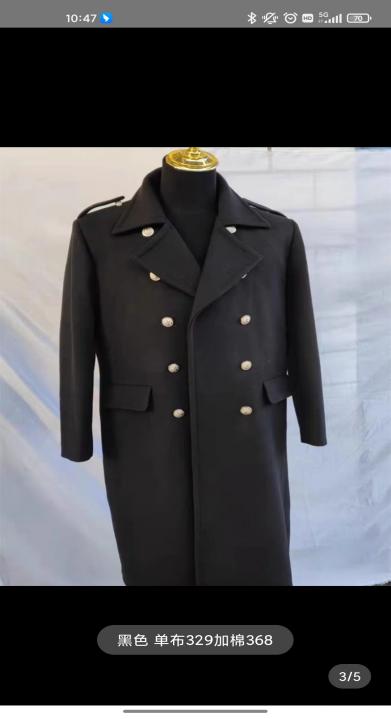 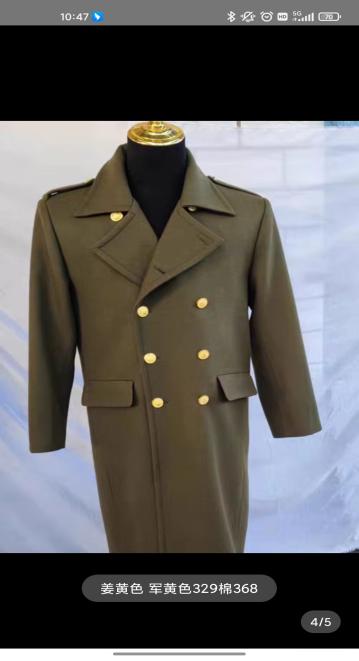 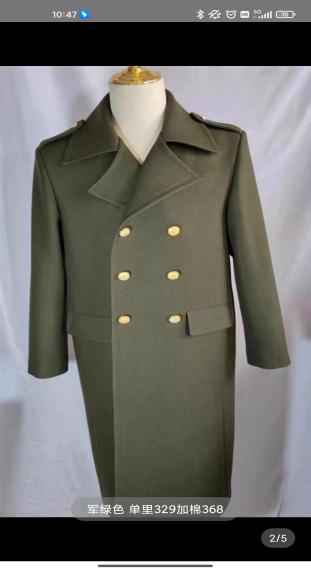 